Рабочий лист 3(учителю)Остановка «Каменноугольный период»Следуйте к точке 4 на плане океанариума.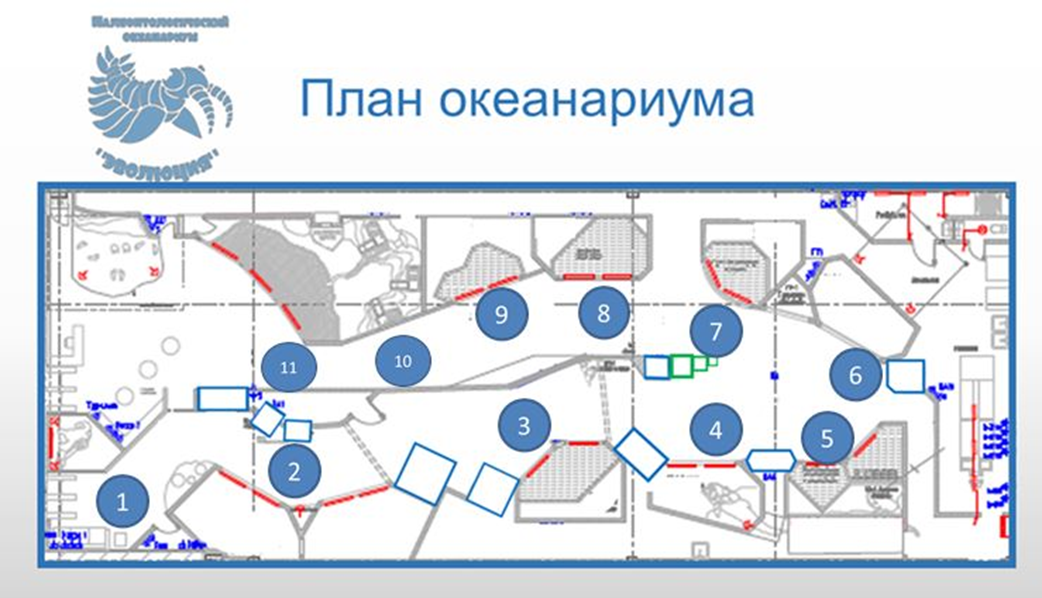 На экспозиции представлены обитатели данного периода, иллюстрирующие появление земноводных и бесчисленного множества насекомых. Изучите информацию стенда.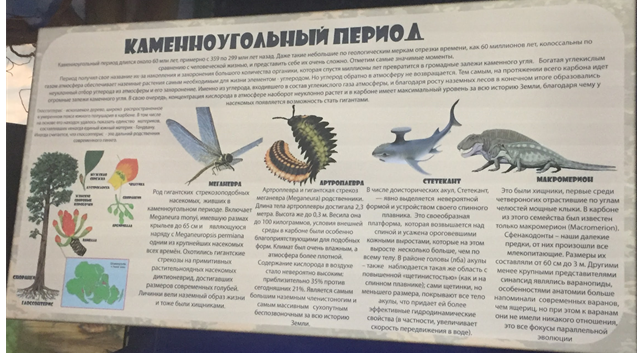 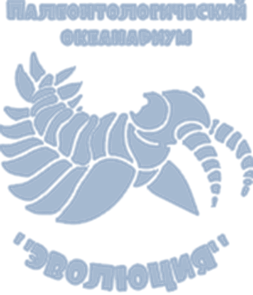 Назовите животное, образ которого частично использован в эмблеме океанариума. (Глаза стрекозообразного насекомого - меганевры)Задание 1. Рассмотрите изображение. Определите длину размаха крыльев и длину тела стрекозы.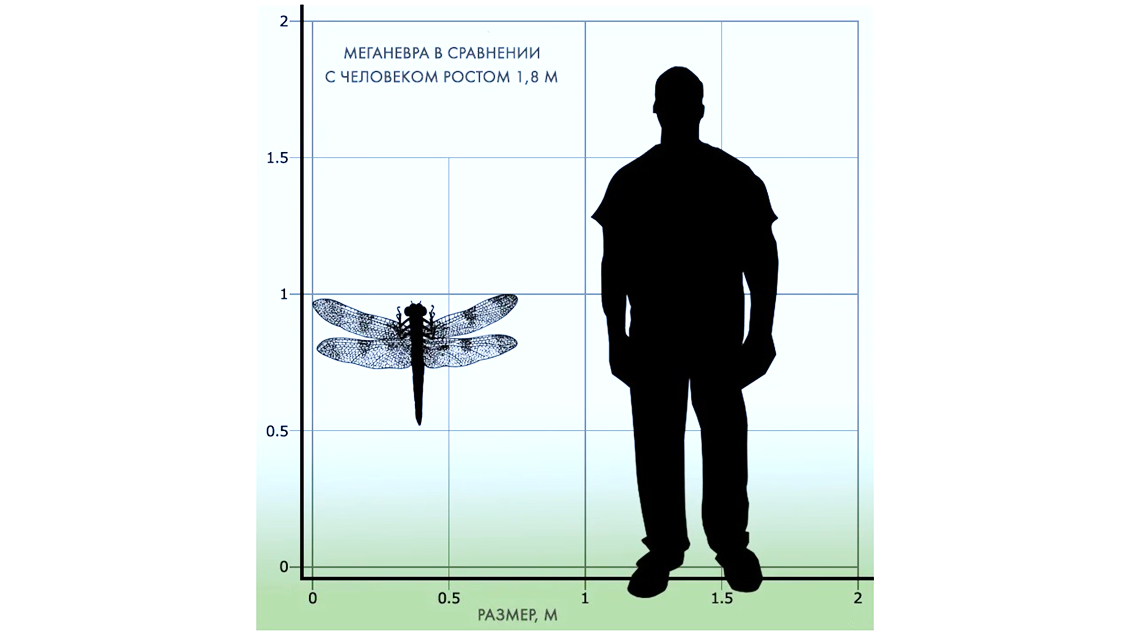 Заполните таблицу.Во сколько раз длина тела человека больше длины тела современной самой большой стрекозы? (В 18 раз: 180 см: 10 см = 18)Во сколько раз длина тела современного человека больше длины тела меганевры? (В 4 раза: 180 см: 45 см = 4)Рассмотрите макет ископаемого животного – артроплевры. Сегодня существуют похожие животные – многоножки. Сравните артроплевру и многоножку, заполните таблицу. 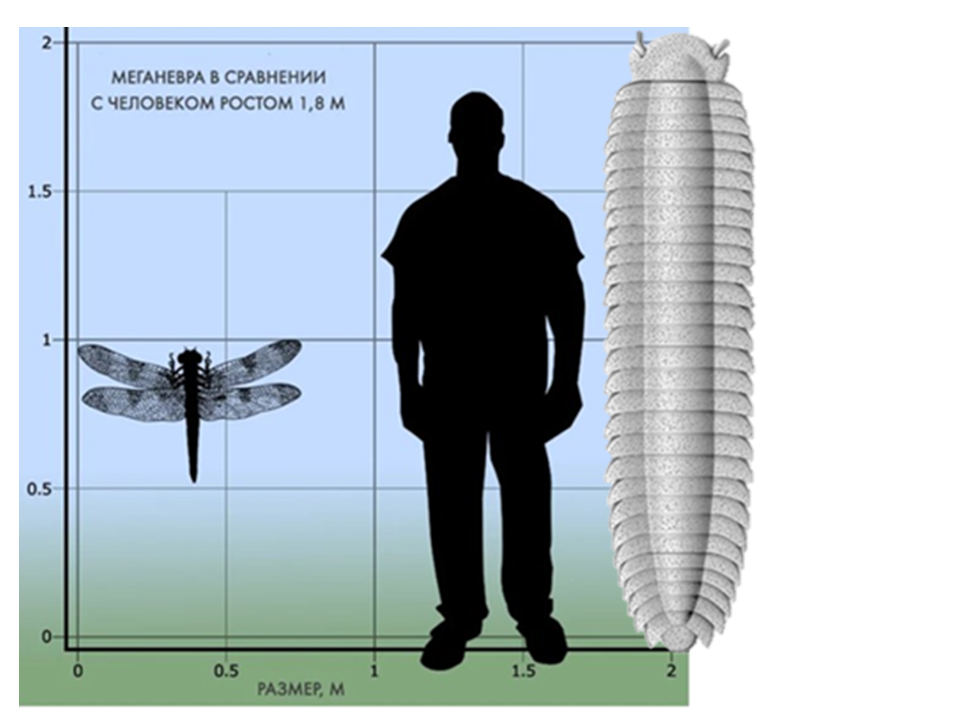 Сформулируйте причину уменьшения размеров современных насекомых по сравнению с меганеврой и артроплеврой. (Становится меньше питания)В наше время насекомые гораздо меньше по размеру, чем люди.Задание 2. Подойдите к аквариуму с осетровыми рыбами (точка 5). Рассмотрите обитателей. Обратите внимание на наличие чешуи. Отметьте верное утверждение.Тело осетров покрыто чешуёй.На теле осетров почти нет чешуи.Тело осетров покрыто перьями.Тело осетров покрыто панцирем.Осетровые рыбы принадлежат к числу наиболее древних видов рыб. Они - современники динозавров, сохранили многие черты самых древних рыб – хрящевой скелет и почти полное отсутствие характерной для большинства современных рыб чешуи.Укажите животных, которые появились почти так же давно, как осетры.динозаврыголубисобакислоныЗадание 3. Подойдите к палюдариуму «Илистые прыгуны». 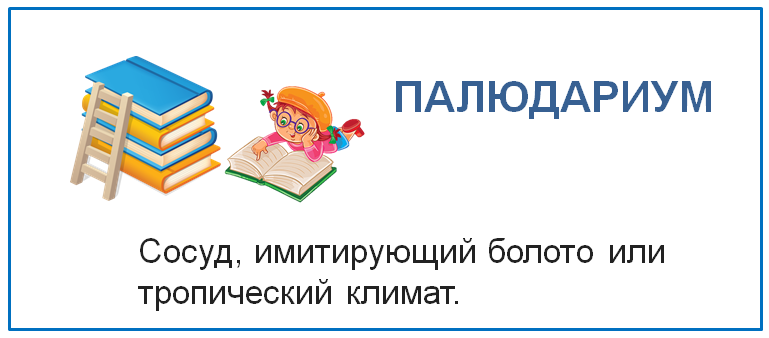 Илистые прыгуны - группа рыб, способных некоторое время находиться и охотиться как на суше, так и в воде. 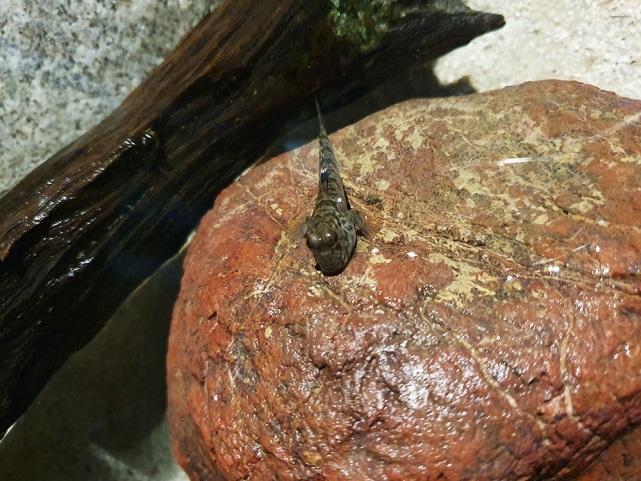 Рассмотрите животных.  Опишите животное по плану.1.	В какой среде обитает? (На суше, в воде)2.	Какие части тела имеет? (Голова, туловище, плавники, конечности, т.д.)3.	К какой группе животных относится? (Рыбы, птицы, насекомые, млекопитающие.)Сопоставьте фотографии и названия обитателей океанариума. В свободные кружки запишите номера фотографий, соответствующих названиям.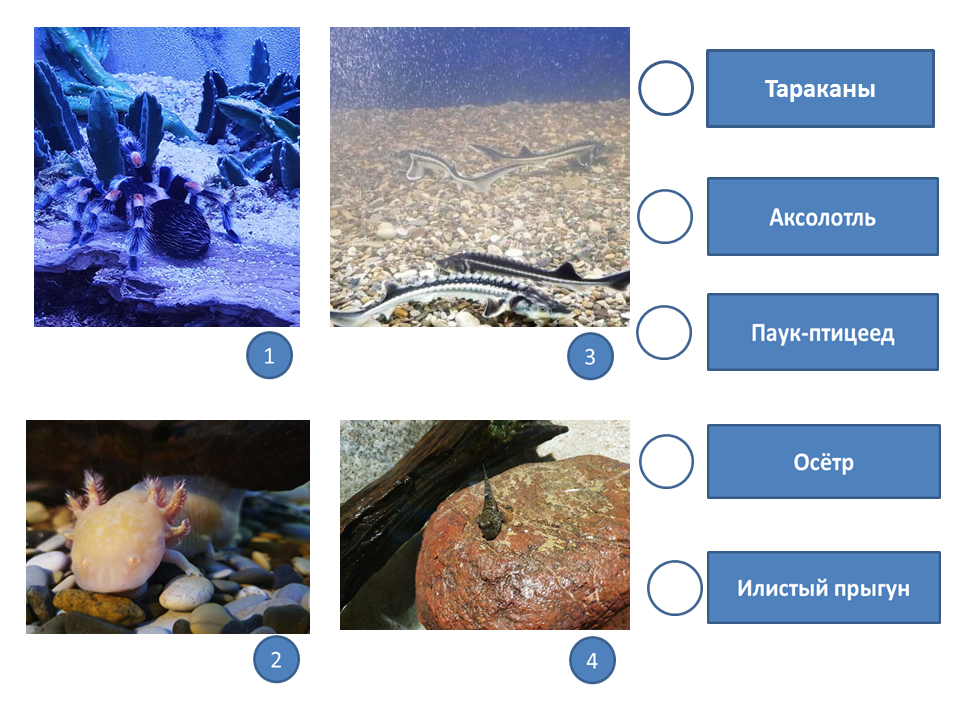 Верный ответ.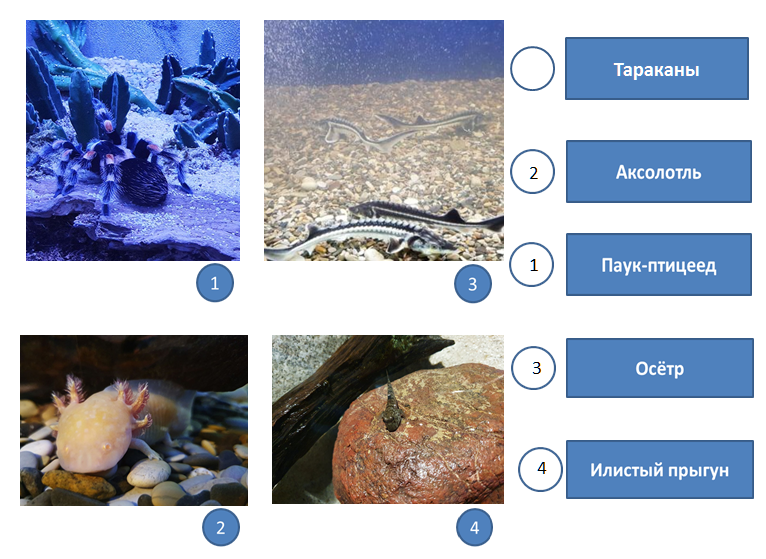 Задание 4. С помощью какого прибора фиксируют температуру?Запишите название этого прибора. (Термометр)Найдите этот прибор в палюдариуме. Снимите показания, запишите: 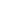 Сравните полученную величину с температурой воздуха на улице. Температуру воздуха учащимся сообщает учитель.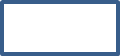 БольшеМеньшеРавноС помощью какого устройства поддерживается необходимая температура воздуха и воды в палюдариуме? Укажите верный вариант ответа.КипятильникПаяльникТепловая пушкаТермоэлементЗапишите информацию о живых организмах каменноугольного периода в сводную таблицу. Подчеркните названия животных, которые существуют и сегодня.Информация для контроля.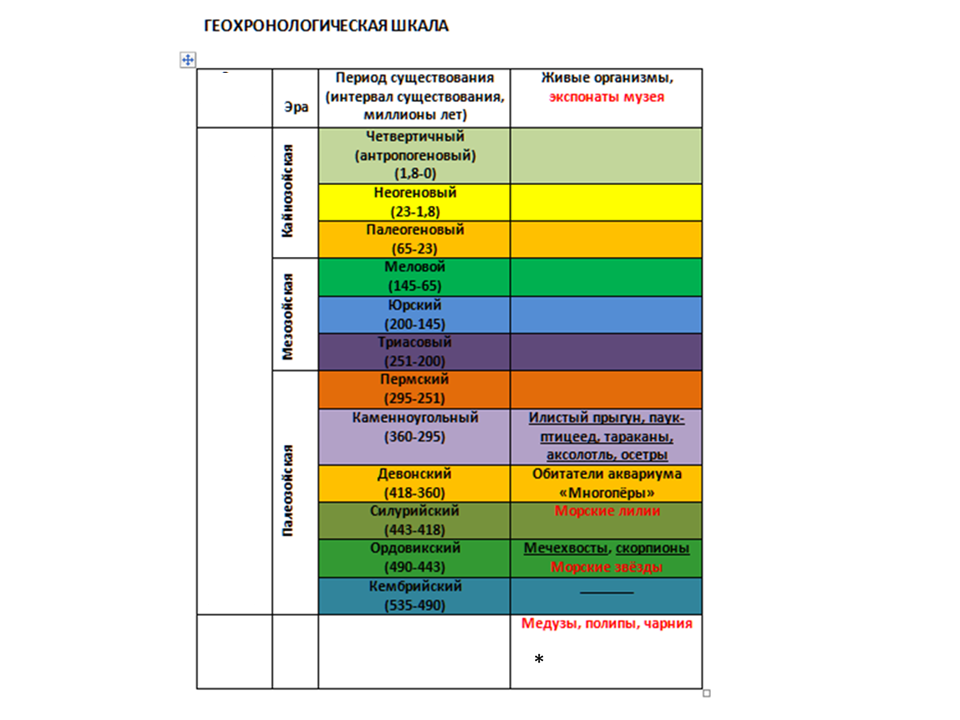 НазваниеДлина тела, смРазмах крыльев, смСовременная самая большая стрекоза 10         19Ископаемое животное - меганевра4575НазваниеДлина тела, смСовременная самая большая многоножка10Ископаемое животное - артроплевраболее 200